Уважаемая Марина Георгиевна !График приема граждан участковыми уполномоченными полиции и инспектором ПДНОП по Краснинскому району МО МВД России «Руднянский» на октябрь 2019 годаНачальник ОП майор полиции                                                                                                                                                                                                       И.И.Морозов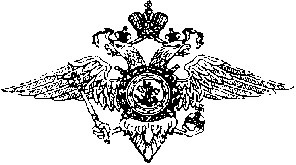 УМВД России по Смоленской областиОТДЕЛ МИНИСТАРСТВА ВНУТРЕННИХДЕЛРОССИЙСКОЙ ФЕДЕРАЦИИ«РУДНЯНСКИЙ»(реализующий задачи и функции органов внутренних дел на территории Руднянского и Краснинского муниципальных  районов)Отделение полиции по Краснинскому районуул. Кирова, д.8, Красный, 216100                                      23.10.2019 № 2706на №____________ от _________________Главному редактору газеты «Краснинский край»Проскурниной М.Г.______________________________ул.Кирова д.4, п.Красный, Краснинский район, Смоленская область№ФотографияФ.И.О.(полностью)ЗваниеДолжностьНомер служебного телефонаУчасток обслуживания с отражением населенных пунктовЧасы приема граждан УУП на административном участкеАдрес участкового пункта, на котором проводится прием граждан101112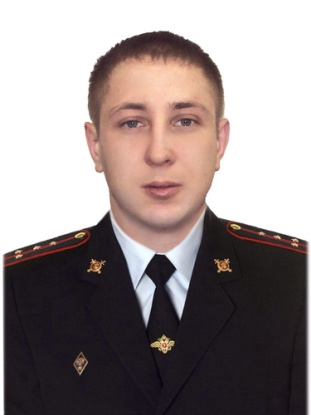 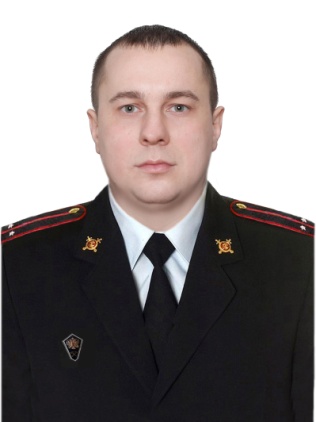 Демьянов Артем СергеевичДемьянов Артем СергеевичПрохоренков Вадим Олеговичкапитан полициикапитан полициилейтенантполицииСтарший УУПСтарший УУПУУП899915908358999159083589991590836Краснинское городское поселение (п.Красный, д.Б.Добрая, д.Сорокино, д.Кутьково, д.Буяново, д.Храпово, д.Залужечье)Краснинское городское поселение (п.Красный, д.Б.Добрая, д.Сорокино, д.Кутьково, д.Буяново, д.Храпово, д.Залужечье)Мерлинское с/поселение (д.Маньково, д.Середнево, д. Сырокоренье, д.Железково, д.Михайлово, д.Даниловка, д.Новоселки, д.Уварово, д.Черныши) (д. Мерлино, д.Никулино, д.Аносово, д.Кисляки, д.Княжичи, д.Ломакино, д.Лысково, д.Ульятичи, д.Старая Ржавка, д.Новая Ржавка, д.Лукиничи, д.Панское, д.Крюково, д.Радобля) (д.Волково, д.Ракиты, д.Городец, д.Корыбщина, д.Кохоново, д.Сыроквашино, д.Кончинка. д.Рогайлово, д.Угриново, д.Жули, д.Шанталово, д.Чистяки, д.Чальцево)вторникс 17-00 до 19-00четвергс 17-00 до 19-00субботас 15:00 до 16:00вторникс 17-00 до 19-00четвергс 17-00 до 19-00субботас 15:00 до 16:00вторникс 17-00 до 19-00четвергс 17-00 до 19-00субботас 15:00 до 16:00Краснинское городское поселениеп. Красный, ул. Кирова, д. 8, здание ОП по Краснинскому району;Краснинское городское поселениеп. Красный, ул. Кирова, д. 8, здание ОП по Краснинскому району;      Краснинское городское поселениеп. Красный, ул. Кирова, д. 8, здание ОП по Краснинскому району;13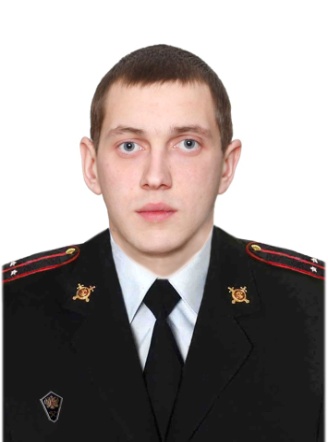    Пузиков      Александр СергеевичлейтенантполицииУУП89991590837Мелеевское с/поселение(д.Малеево, д.Сидоровичи, д.Шевнево, д.Лунино, д.Хильчицы, д.Палкино, д.Литвиново, д.Сусловичи, д.Уссохи) (д.Алушково, д.Волоедово, д.Авадово, д.Гвоздово, д.Алфимково) (д.Викторово, д.Рахово, д.Расточино, д.Бубново, д.Самсоны, д.Курганье, д.Церковище, д.Май) (д.Николаевка, д.Антоновичи, д.Недвижи, д.Красатинка, д.Суймищи, дЗабродье, д.Селец, д.Трояны, д.Шилковичи)Малеевское с/поселение(д.Павлово, д.Дуровичи, д.Зверовичи, д.Василевичи, д.Шеино) (д.Нейково, д.Гребени, д.Катково, д.Бухарино, д.Марково, д.Тригубово, д.Туговищи, д. Глинное) (д.Глубокое, д.Двуполяны, д.Плауны, д.Самоны, д.Синяки, д.Литивля, д.Бежали, д.Клименти, д.Литивлянка)вторникс 17-00 до 19-00четвергс 17-00 до 19-00субботас 15:00 до 16:00вторникс 17-00 до 19-00четвергс 17-00 до 19-00субботас 15:00 до 16:00Краснинское городское поселениеп. Красный, ул. Кирова, д. 8, здание ОП по Краснинскому району;Краснинское городское поселениеп. Красный, ул. Кирова, д. 8, здание ОП по Краснинскому району;14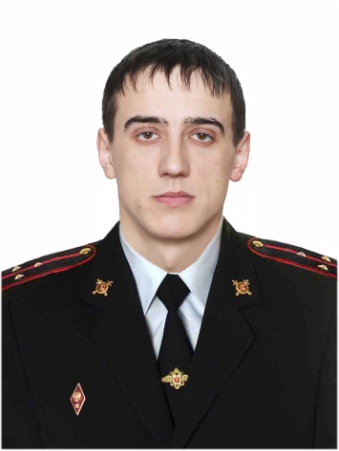 Корниевский Вадим Вадимович старшийлейтенант полицииСтарший УУП89991590839Гусинское с/поселение(д.Гусино, с.Гусино, д.Дубравка д.Лучково, д.Прохладное, д.Миганово, д.Нитяжи, д.Варечки)вторникс 17-00 до 19-00четвергс 17-00 до 19-00субботас 15:00 до 16:00Гусинское с/поселение:д. Гусино, ул. Октябрьская, д. 28а здание Администрации Гусинского с/п(участковый пункт)15Корниевский Вадим Вадимовичстаршийлейтенант полицииСтарший УУП89991590840Гусинское с/поселение( д.Лонница, д.Красная Горка, д.Скворцы, д.Ольша, д.Седневка, д.Кисели, д.Коштуны, д.Жваненки, д.Беляи, д.Ермаки, д.Зюзьки, д.Птушки, д.Хлыстовка, д.Буда, д.Курган, ст.Красное, д.Герасименки ) (д.Комиссарово, д.Черныш, д.Липово, д.Шеровичи, д.Бабиничи, д.Рудаки, д.Бодуны)вторникс 17-00 до 19-00четвергс 17-00 до 19-00субботас 15:00 до 16:00Гусинское с/поселение:д. Гусино, ул. Октябрьская, д. 28а здание Администрации Гусинского с/п(участковый пункт) 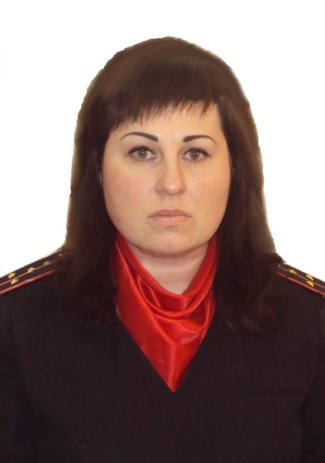 Крупенькина Олеся Николаевнакапитан полицииИнспектор ПДН89991590823Краснинский район, Смоленской областивторникс 17-00 до 19-00четвергс 17-00 до 19-00субботас 15:00 до 16:00п. Красный, ул. Кирова, д. 8, здание ОП по Краснинскому району;кабинет №30